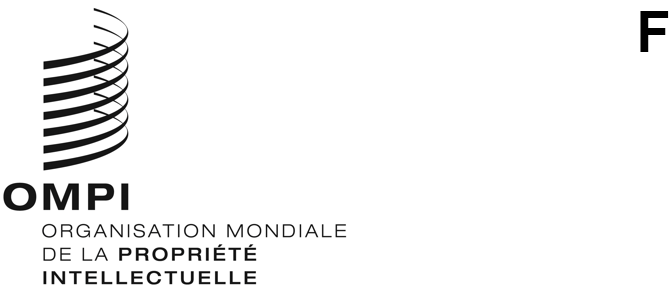 WIPO/GRTKF/IC/42/INF/5ORIGINAL : anglaisDATE : 1er février 2022Comité intergouvernemental de la propriété intellectuelle relative aux ressources génétiques, aux savoirs traditionnels et au folkloreQuarante-deuxième sessionGenève, 28 février – 4 mars 2022Note d’information à l’intention du Groupe d’experts des communautés autochtones et localesDocument établi par le SecrétariatÀ sa septième session, le Comité intergouvernemental de la propriété intellectuelle relative aux ressources génétiques, aux savoirs traditionnels et au folklore (ci-après dénommé “comité”) est convenu “que, immédiatement avant le début des sessions du comité, une demi-journée devra être consacrée à des exposés thématiques présentés sous la présidence d’un représentant d’une communauté locale ou autochtone”.  Ce genre de réunion est organisé à l’occasion de chaque session du comité depuis 2005.Le thème retenu pour la présente session est le suivant : “Mise à jour de l’étude technique des principales questions relatives à la propriété intellectuelle dans les projets d’instruments de l’OMPI sur les ressources génétiques, les savoirs traditionnels et les expressions culturelles traditionnelles”.Le programme provisoire de la réunion du groupe d’experts fait l’objet de l’annexe du présent document.[L’annexe suit]Programme provisoire de la réunion du groupe d’experts[Fin de l’annexe et du document]Lundi 28 février 2022 (heure de Genève)11 h 00 OuverturePrésident – (à désigner par le Forum consultatif des peuples autochtones de l’OMPI)11 h 00 – 11 h 30Conférencier : M. Elifuraha Laltaika, de la communauté Massaï de la République-Unie de Tanzanie.  Il est actuellement maître de conférences et directeur de la recherche à l’Université Tumaini de Makumira en République-Unie de Tanzanie.11 h 30 – 11 h 40Intervenant : M. Stuart Wuttke, conseil général à l’Assemblée des Premières Nations au Canada.11 h 40 – 11 h 50Intervenante : Mme Jennifer Tauli Corpuz, membre des Kankana-ey Igorot de la Mountain Province (Philippines).  Elle est conseillère politique au Centre international des peuples autochtones pour la recherche et l’éducation (Tebtebba).11 h 50 – 12 h 00Débat général et clôture